Os alimentos utilizados para preparo do cardápio são de qualidade e frescos, portanto o cardápio pode sofrer algumas alterações de acordo com o recebimento de gêneros alimentícios;Nutricionista Responsável Técnica do PNAE Marilia Raquel Hubner Sordi - CRN10 2795Os alimentos utilizados para preparo do cardápio são de qualidade e frescos, portanto o cardápio pode sofrer algumas alterações de acordo com o recebimento de gêneros alimentícios;Nutricionista Responsável Técnica do PNAE Marilia Raquel Hubner Sordi - CRN10 2795SECRETARIA MUNICIPAL DE EDUCAÇÃO JARDINÓPOLIS/SC - 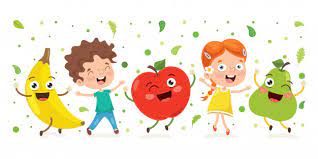 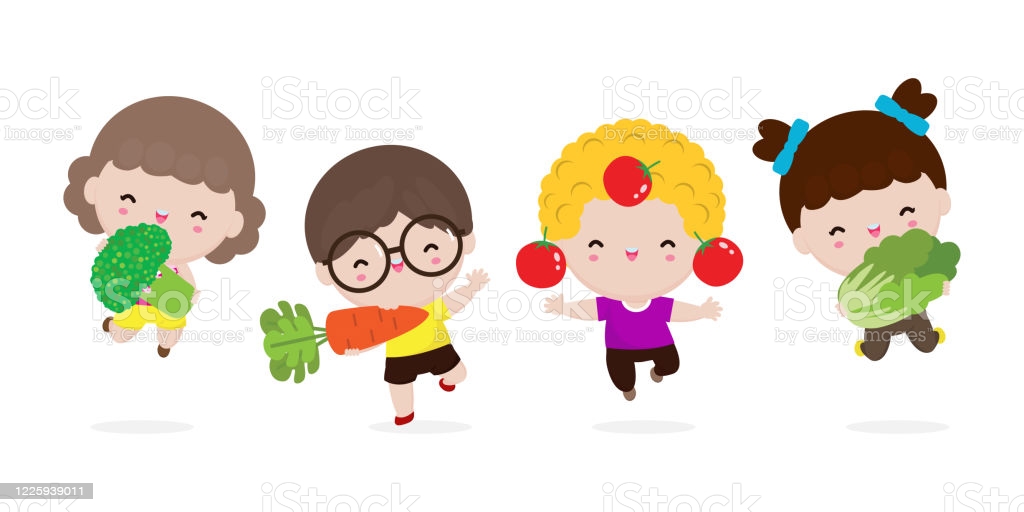 PROGRAMA NACIONAL DE ALIMENTAÇÃO ESCOLAR – PNAECARDÁPIO PRÉ-ESCOLA - PERÍODO PARCIAL - FAIXA ETÁRIA 4 a 6 anosJULHO 2023SECRETARIA MUNICIPAL DE EDUCAÇÃO JARDINÓPOLIS/SC - PROGRAMA NACIONAL DE ALIMENTAÇÃO ESCOLAR – PNAECARDÁPIO PRÉ-ESCOLA - PERÍODO PARCIAL - FAIXA ETÁRIA 4 a 6 anosJULHO 2023SECRETARIA MUNICIPAL DE EDUCAÇÃO JARDINÓPOLIS/SC - PROGRAMA NACIONAL DE ALIMENTAÇÃO ESCOLAR – PNAECARDÁPIO PRÉ-ESCOLA - PERÍODO PARCIAL - FAIXA ETÁRIA 4 a 6 anosJULHO 2023SECRETARIA MUNICIPAL DE EDUCAÇÃO JARDINÓPOLIS/SC - PROGRAMA NACIONAL DE ALIMENTAÇÃO ESCOLAR – PNAECARDÁPIO PRÉ-ESCOLA - PERÍODO PARCIAL - FAIXA ETÁRIA 4 a 6 anosJULHO 2023SECRETARIA MUNICIPAL DE EDUCAÇÃO JARDINÓPOLIS/SC - PROGRAMA NACIONAL DE ALIMENTAÇÃO ESCOLAR – PNAECARDÁPIO PRÉ-ESCOLA - PERÍODO PARCIAL - FAIXA ETÁRIA 4 a 6 anosJULHO 2023SECRETARIA MUNICIPAL DE EDUCAÇÃO JARDINÓPOLIS/SC - PROGRAMA NACIONAL DE ALIMENTAÇÃO ESCOLAR – PNAECARDÁPIO PRÉ-ESCOLA - PERÍODO PARCIAL - FAIXA ETÁRIA 4 a 6 anosJULHO 2023REFEIÇÃOSEGUNDA-FEIRA 03/07TERÇA-FEIRA04/07QUARTA-FEIRA05/07QUINTA-FEIRA06/07SEXTA-FEIRA07/07LANCHE MANHÃ - 9h20minLANCHE TARDE - 14h55mCuca simples Leite com cacau Fruta: Maça Sopa de agnoline legumes com frangoArrozFeijão pretoCarne de frango em cubosSalada: AlfaceEspaguete com carne moída Salada: Pepino e tomateSanduíche carne de frango e salada de alface Café com leite Fruta: BananaComposição nutricional (Média semanal)Composição nutricional (Média semanal)Energia (Kcal)PNT (g)LIP(g)CHO(g)Composição nutricional (Média semanal)Composição nutricional (Média semanal)289,9516545REFEIÇÃOSEGUNDA-FEIRA 10/07TERÇA-FEIRA11/07QUARTA-FEIRA12/07QUINTA-FEIRA13/07SEXTA-FEIRA14/07LANCHE MANHÃ - 9h20minLANCHE TARDE - 14h55mRisotoSalada: Beterraba CozidaSopa de feijão, com arroz, batatinha e cenoura PolentaCarne moídaSalada: cenoura cozida e chuchuArrozFeijão cariocaCarne suína refogadaSalada: alfaceBolo de maça Nescau (leite, cacau)Fruta: maçãComposição nutricional (Média semanal)Composição nutricional (Média semanal)Energia (Kcal)PNT (g)LIP(g)CHO(g)Composição nutricional (Média semanal)Composição nutricional (Média semanal)286,4513743SECRETARIA MUNICIPAL DE EDUCAÇÃO JARDINÓPOLIS/SC - PROGRAMA NACIONAL DE ALIMENTAÇÃO ESCOLAR – PNAECARDÁPIO PRÉ-ESCOLA - PERÍODO PARCIAL - FAIXA ETÁRIA 4 a 6 anosJULHO 2023SECRETARIA MUNICIPAL DE EDUCAÇÃO JARDINÓPOLIS/SC - PROGRAMA NACIONAL DE ALIMENTAÇÃO ESCOLAR – PNAECARDÁPIO PRÉ-ESCOLA - PERÍODO PARCIAL - FAIXA ETÁRIA 4 a 6 anosJULHO 2023SECRETARIA MUNICIPAL DE EDUCAÇÃO JARDINÓPOLIS/SC - PROGRAMA NACIONAL DE ALIMENTAÇÃO ESCOLAR – PNAECARDÁPIO PRÉ-ESCOLA - PERÍODO PARCIAL - FAIXA ETÁRIA 4 a 6 anosJULHO 2023SECRETARIA MUNICIPAL DE EDUCAÇÃO JARDINÓPOLIS/SC - PROGRAMA NACIONAL DE ALIMENTAÇÃO ESCOLAR – PNAECARDÁPIO PRÉ-ESCOLA - PERÍODO PARCIAL - FAIXA ETÁRIA 4 a 6 anosJULHO 2023SECRETARIA MUNICIPAL DE EDUCAÇÃO JARDINÓPOLIS/SC - PROGRAMA NACIONAL DE ALIMENTAÇÃO ESCOLAR – PNAECARDÁPIO PRÉ-ESCOLA - PERÍODO PARCIAL - FAIXA ETÁRIA 4 a 6 anosJULHO 2023SECRETARIA MUNICIPAL DE EDUCAÇÃO JARDINÓPOLIS/SC - PROGRAMA NACIONAL DE ALIMENTAÇÃO ESCOLAR – PNAECARDÁPIO PRÉ-ESCOLA - PERÍODO PARCIAL - FAIXA ETÁRIA 4 a 6 anosJULHO 2023REFEIÇÃOSEGUNDA-FEIRA 17/07TERÇA-FEIRA18/07QUARTA-FEIRA19/07QUINTA-FEIRA20/07SEXTA-FEIRA21/07LANCHE MANHÃ - 9h20minLANCHE TARDE - 14h55mMacarrãoCarne moída Salada de alface e cenouraRECESSO ESCOLARRECESSO ESCOLARFORMAÇÃO PEDAGÓGICAFORMAÇÃO PEDAGÓGICAComposição nutricional (Média semanal)Composição nutricional (Média semanal)Energia (Kcal)PNT (g)LIP(g)CHO(g)Composição nutricional (Média semanal)Composição nutricional (Média semanal)266,310,36,6640,3REFEIÇÃOSEGUNDA-FEIRA 24/07TERÇA-FEIRA25/07QUARTA-FEIRA26/07QUINTA-FEIRA27/07SEXTA-FEIRA28/07LANCHE MANHÃ - 9h20minLANCHE TARDE - 14h55mRecesso EscolarRecesso EscolarRecesso EscolarRecesso EscolarRecesso EscolarComposição nutricional (Média semanal)Composição nutricional (Média semanal)Energia (Kcal)PNT (g)LIP(g)CHO(g)Composição nutricional (Média semanal)Composição nutricional (Média semanal)